Questionario scuolaper le scuole in lingua italiana della provincia di BolzanoIII edizioneAnno scolastico 2023/2024A cura del Servizio provinciale di valutazionehttp://www.provincia.bz.it/servizio-valutazione-italiano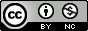 Questionario scuola 2023RAV 2024Ciclo di autovalutazione 2024 – 2027III edizionea cura del Servizio provinciale di valutazioneDirezione Istruzione e Formazione italianaCon Delibera 23 dicembre 2014, n. 1599 è entrato in vigore il Quadro di riferimento della qualità comune a tutte le scuole in lingua italiana, tedesca, ladina della provincia autonoma di Bolzano, previsto nel DPP 5 novembre 2012, n.39; partendo da questo framework, la scuola in lingua italiana ha definito specifici indicatori e descrittori che fanno da guida all’intero processo di valutazione e autovalutazione, incluso il Questionario Scuola e il Rapporto di Autovalutazione (RAV).Il primo processo di autovalutazione delle scuole in lingua italiana della provincia di Bolzano è iniziato nel 2015 con la somministrazione del primo Questionario scuola a tutte le scuole a carattere statale, paritarie e della Formazione professionale. Successivamente le scuole hanno elaborato il RAV (Rapporto di Autovalutazione), il PdM (Piano di Miglioramento) e il PTOF (Piano Triennale dell’Offerta Formativa). Il primo percorso di autovalutazione si è concluso nel 2019 con la Rendicontazione sociale. Contemporaneamente, con la II edizione del Questionario scuola, si è dato avvio al secondo ciclo dell’autovalutazione concretizzato, nel 2020, con l’elaborazione del secondo Rapporto di Autovalutazione per il triennio 2020-2023. Il secondo percorso di autovalutazione si conclude a dicembre con la Rendicontazione sociale 2023.Questionario scuola III edizioneL’anno scolastico 2023-2024 segna l’avvio del nuovo ciclo di autovalutazione e della progettualità relativa all’offerta formativa (nota del Direttore della Direzione Istruzione e Formazione italiana del 14.03.2023). Agli inizi del 2024 le scuole elaboreranno il nuovo RAV 2024, utile alla predisposizione del PdM e del PTOF.Affinché il processo di autovalutazione sia proficuo, è necessario partire dall’analisi e dalla verifica della situazione di ogni singola realtà scolastica, basandosi su dati. Il Servizio di valutazione ha raccolto e strutturato i dati su alunne e alunni (Ambito 1 del QdR), su insegnanti (Ambito 2 del QdR) e sugli esiti formativi (Ambito 7 del QdR) già in possesso dell’amministrazione scolastica. Il presente Questionario scuola è lo strumento per la raccolta di ulteriori informazioni e dati, riferiti agli Ambiti 3,4,5,6,7 del QdR e riguardanti prassi didattiche e organizzative delle singole scuole.La compilazione del Questionario scuola 2023 avviene secondo la seguente tempistica:metà ottobre: invio alle scuole della versione in .pdf/.doc/.odtmetà novembre: apertura piattaforma online per la compilazione fine dicembre: termine per la compilazione da parte delle scuole.Le informazioni raccolte con il questionario somministrato verranno elaborate e restituite alle singole istituzioni scolastiche, insieme ai dati già precompilati dal Servizio di valutazione, in forma digitale; sarà così possibile una lettura diacronica e analitica della propria situazione e un confronto con i benchmark provinciali, allo scopo di favorire la riflessione e procedere con la successiva progettazione triennale (RAV 2024, PdM, PTOF). Il confronto è possibile grazie alla codifica di ogni item del Questionario Scuola che identifica uno specifico indicatore e descrittore del Quadro di riferimento. La codifica è la stessa delle precedenti edizioni e viene ripresa da tutti i documenti di riferimento utilizzati nel processo di autovalutazione. Il Questionario scuola in versione .pdf, .doc e .odt, presenta una serie di note e indicazioni che sono di supporto alla compilazione.  Il presente questionario è nella sua versione completa, riferita a tutte le scuole di ogni ordine e grado dell'Istruzione e della Formazione professionale. Non tutte le domande riguardano ogni singola Istituzione scolastica, è comunque presente un riferimento utile alla scuola per individuare i quesiti che la riguardano. Dove non diversamente specificato, le informazioni e i dati richiesti riguardano l’istituzione scolastica nel suo complesso.INDICEAmbito 3 del QdRINSEGNAMENTO E APPRENDIMENTOIndicatore 5	CurricoloIndicatore 6	Competenze trasversaliIndicatore 7	Gestione delle differenzeIndicatore 8	Prassi valutativaIndicatore 9	OrientamentoIndicatore 10	Organizzazione del contesto formativoIndicatore 11 Utilizzo delle ICT nella didatticaIndicatore 12 Potenziamento linguisticoIndicatore 14	Relazione educativaAmbito 4 del QdRCULTURA PROFESSIONALE E CLIMA SCOLASTICOIndicatore 18 FamigliaIndicatore 19 TerritorioAmbito 5 del QdRLEADERSHIPIndicatore 21 Organizzazione delle attività della dirigenza scolasticaIndicatore 22 Traguardi formativi perseguitiIndicatore 38 Sviluppo e monitoraggio dell’innovazioneIndicatore 23 Gestione del personale docenteAmbito 6 del QdrSVILUPPO DELLE RISORSE PROFESSIONALI E DELLA SCUOLAIndicatore 24 Qualità della scuolaIndicatore 26 Formazione del personale docenteIndicatore 27 Sviluppo professionalità del personale attraverso l'ICTAmbito 7 del QdRESITI FORMATIVIIndicatore 31	Successo formativoAMBITIAMBITIAMBITIAMBITIINDICATORIINDICATORIpagAmbito  3INSEGNAMENTO E APPRENDIMENTOINSEGNAMENTO E APPRENDIMENTOINSEGNAMENTO E APPRENDIMENTOIndicatore 5Curricolo6Ambito  3INSEGNAMENTO E APPRENDIMENTOINSEGNAMENTO E APPRENDIMENTOINSEGNAMENTO E APPRENDIMENTOIndicatore 6Competenze trasversali7Ambito  3INSEGNAMENTO E APPRENDIMENTOINSEGNAMENTO E APPRENDIMENTOINSEGNAMENTO E APPRENDIMENTOIndicatore 7	Gestione delle differenze8Ambito  3INSEGNAMENTO E APPRENDIMENTOINSEGNAMENTO E APPRENDIMENTOINSEGNAMENTO E APPRENDIMENTOIndicatore 8Prassi valutativa10Ambito  3INSEGNAMENTO E APPRENDIMENTOINSEGNAMENTO E APPRENDIMENTOINSEGNAMENTO E APPRENDIMENTOIndicatore 9Orientamento14Ambito  3INSEGNAMENTO E APPRENDIMENTOINSEGNAMENTO E APPRENDIMENTOINSEGNAMENTO E APPRENDIMENTOIndicatore 10Organizzazione del contesto formativo16Ambito  3INSEGNAMENTO E APPRENDIMENTOINSEGNAMENTO E APPRENDIMENTOINSEGNAMENTO E APPRENDIMENTOIndicatore 11Utilizzo delle ICT nella didattica19Ambito  3INSEGNAMENTO E APPRENDIMENTOINSEGNAMENTO E APPRENDIMENTOINSEGNAMENTO E APPRENDIMENTOIndicatore 12Potenziamento linguistico20Ambito  3INSEGNAMENTO E APPRENDIMENTOINSEGNAMENTO E APPRENDIMENTOINSEGNAMENTO E APPRENDIMENTOIndicatore 14Relazione educativa29Ambito  4Ambito  4CULTURA PROFESSIONALE E CLIMA SCOLASTICOCULTURA PROFESSIONALE E CLIMA SCOLASTICOIndicatore 18Famiglia31Indicatore 19Territorio33Ambito  5LEADERSHIPLEADERSHIPLEADERSHIPIndicatore 21Organizzazione delle attività della dirigenza scolastica34Ambito  5LEADERSHIPLEADERSHIPLEADERSHIPIndicatore 22Traguardi formativi perseguiti35Ambito  5LEADERSHIPLEADERSHIPLEADERSHIPIndicatore 38Sviluppo e monitoraggio dell’innovazione36Ambito  5LEADERSHIPLEADERSHIPLEADERSHIPIndicatore 23Gestione del personale docente37Ambito  6SVILUPPO DELLE RISORSE PROFESSIONALI E DELLA SCUOLASVILUPPO DELLE RISORSE PROFESSIONALI E DELLA SCUOLASVILUPPO DELLE RISORSE PROFESSIONALI E DELLA SCUOLAIndicatore 24Qualità della scuola38Ambito  6SVILUPPO DELLE RISORSE PROFESSIONALI E DELLA SCUOLASVILUPPO DELLE RISORSE PROFESSIONALI E DELLA SCUOLASVILUPPO DELLE RISORSE PROFESSIONALI E DELLA SCUOLAIndicatore 26 Formazione del personale docente39Indicatore 27Sviluppo professionalità del personale attraverso l'ICT41Ambito  7ESITI FORMATIVIESITI FORMATIVIESITI FORMATIVIIndicatore 31Successo formativo425.1	Definizione chiara ed esplicita delle conoscenze, abilità e competenze che si intendono promuovere5.1 Le conoscenze, abilità e competenze che la scuola intende promuovere sono definite in modo chiaro ed esplicito nei curricoli dell’istituto?Indicare la rispostaIndicare la rispostaIndicare la risposta1.Poco2.Abbastanza3.Molto4.Del tutto5.2	Corrispondenza del curricolo con le Indicazioni provinciali (Istruzione) o con i Programmi dei corsi (FP)5.2 I curricoli dell’istituto sono coerenti con le Indicazioni provinciali o i Programmi dei corsi della FP?Indicare la rispostaIndicare la rispostaIndicare la risposta1.Poco2.Abbastanza3.Molto4.Del tutto5.3	Corrispondenza tra il dichiarato e l’agito: tra il curricolo e le azioni finalizzate al conseguimento delle conoscenze, abilità e competenze5.3 Le azioni finalizzate al conseguimento delle conoscenze, abilità e competenze sono coerenti con quanto previsto nei curricoli dell’istituto?Indicare la rispostaIndicare la rispostaIndicare la risposta1.Poco2.Abbastanza3.Molto4.Del tutto6.1	Definizione delle competenze trasversali che si intendono promuovere6.1 Le competenze trasversali che si intendono promuovere sono state definite?Indicare la rispostaIndicare la rispostaIndicare la risposta1.Poco2.Abbastanza3.Molto4.Del tutto6.2	Progettazione didattica per lo sviluppo delle competenze trasversali6.2 Presenza di documentazione specifica per lo sviluppo delle competenze trasversaliIndicare la rispostaIndicare la rispostaIndicare la risposta1.Sì2.No7.1	Definizione delle azioni di supporto per allieve e allievi con bisogni educativi speciali certificati7.1 Le azioni nel Piano di Inclusione sono state definite in modo chiaro?Indicare la rispostaIndicare la rispostaIndicare la risposta1.Poco2.Abbastanza3.Molto4.Del tutto5.Non abbiamo un Piano di inclusione7.2 Corrispondenza tra la definizione delle azioni di supporto e le azioni attuate 7.2 Indicare quali azioni, modalità di lavoro e strumenti per l’inclusione scolastica sono in uso all’interno della scuola7.2 Corrispondenza tra la definizione delle azioni di supporto e le azioni attuate 7.2 Indicare quali azioni, modalità di lavoro e strumenti per l’inclusione scolastica sono in uso all’interno della scuolaIndicare Sì/No Indicare Sì/No Indicare Sì/No 7.2.aPercorsi formativi specifici per il corpo docente in funzione delle caratteristiche di allieve e allievi7.2.bAttività formative sull’inclusione rivolte al personale della scuola7.2.cAttività di sensibilizzazione sui temi della diversità, dell’inclusione, del riconoscimento di stereotipi e pregiudizi rivolte ad alunne e alunni e/o docenti7.2.dAttività di sensibilizzazione sui temi della diversità, dell’inclusione del riconoscimento di stereotipi e pregiudizi, rivolte a famiglie e/o al territorio7.2.eAttività di continuità specifiche per alunne e alunni con BES certificati7.2.fAttività di orientamento specifiche per alunne e alunni con BES certificati7.2.gPercorsi per le competenze trasversali e per l’orientamento (PCTO) specifici per studentesse e studenti con BES certificati (solo scuola secondaria di secondo grado)7.2.hCoinvolgimento di diversi soggetti (famiglie, enti esterni, associazioni, ecc.) nell’elaborazione del piano per l’inclusione7.2.iCoinvolgimento di diversi soggetti (famiglie, enti esterni, associazioni, ecc.) nell’attuazione dei processi di inclusione7.2.lPartecipazione a reti di scuole sull’inclusione scolastica7.2.mUtilizzo di strumenti e criteri condivisi per la valutazione7.2.nAdozione di misure e strumenti finalizzati a garantire accessibilità e fruibilità di risorse e attrezzature7.2.oAdozione di misure e strumenti finalizzati a garantire accessibilità e fruibilità di strutture e spazi7.2.pUtilizzo di software specifici per la comunicazione e l’apprendimento delle alunne e degli alunni con disabilità (es. Braille, sintesi vocale…)7.2.qUtilizzo di software compensativi7.2.rVersione accessibile di libri di testo adottati per disabili sensoriali (formato digitale, audio, Braille)8.2	Corrispondenza fra i criteri di valutazione e le conoscenze, abilità e competenze che si intendono promuovere 8.2 I criteri di valutazione sono coerenti con gli obiettivi di apprendimento? Indicare la rispostaIndicare la rispostaIndicare la risposta1.Poco2.Abbastanza3.Molto4.Del tutto8.2.1 Vi è coerenza tra gli strumenti/modalità di valutazione e le metodologie didattiche adottate?Indicare la rispostaIndicare la rispostaIndicare la risposta1.Poco2.Abbastanza3.Molto4.Del tutto8.1	Presenza di criteri vincolanti a livello collegiale 8.1 (Solo scuola secondaria di secondo grado) La scuola ha stabilito dei criteri comuni di valutazione per i PCTO? Indicare la rispostaIndicare la rispostaIndicare la risposta1.Sì2.No8.1.2 (Solo scuola secondaria di secondo grado) Indicare il tipo di valutazione effettuata per i PCTO 8.1.2 (Solo scuola secondaria di secondo grado) Indicare il tipo di valutazione effettuata per i PCTO Indicare Sì/NoIndicare Sì/NoIndicare Sì/No8.1.2.aOsservazione strutturata (mediante griglie, rubriche, portfolio digitale, diario di bordo, ecc.) dei PCTO durante lo svolgimento8.1.2.bOsservazione strutturata (mediante griglie, rubriche, portfolio digitale, diario di bordo, ecc.) dei risultati dei PCTO in termini di competenze trasversali acquisite dagli studenti e dalle studentesse8.1.2.cScheda di autovalutazione dello studente/della studentessa in riferimento al percorso effettuato (proprio comportamento, partecipazione, impegno, …)8.1.2.dScheda di valutazione del PCTO da parte della studentessa/dello studente (es. organizzazione, efficacia, scelta dell’azienda, …)8.3	Presenza di prove comuni (di ingresso, intermedie, finali) per ordine di scuola e per discipline (Italiano, Matematica, Tedesco L2) 8.3.a.1 Scuola primaria Indicare se sono presenti prove comuni in una o più discipline (scegliere una o più opzioni)8.3	Presenza di prove comuni (di ingresso, intermedie, finali) per ordine di scuola e per discipline (Italiano, Matematica, Tedesco L2) 8.3.a.1 Scuola primaria Indicare se sono presenti prove comuni in una o più discipline (scegliere una o più opzioni)8.3	Presenza di prove comuni (di ingresso, intermedie, finali) per ordine di scuola e per discipline (Italiano, Matematica, Tedesco L2) 8.3.a.1 Scuola primaria Indicare se sono presenti prove comuni in una o più discipline (scegliere una o più opzioni)8.3	Presenza di prove comuni (di ingresso, intermedie, finali) per ordine di scuola e per discipline (Italiano, Matematica, Tedesco L2) 8.3.a.1 Scuola primaria Indicare se sono presenti prove comuni in una o più discipline (scegliere una o più opzioni)Indicare opzione/iIndicare opzione/iIndicare opzione/i8.3.a.1.AProve di ingressoProve di ingresso1.Non previste8.3.a.1.AProve di ingressoProve di ingresso2.Italiano8.3.a.1.AProve di ingressoProve di ingresso3.Matematica8.3.a.1.AProve di ingressoProve di ingresso4.Tedesco L28.3.a.1.AProve di ingressoProve di ingresso5.Altre discipline8.3.a.1.BProve intermedieProve intermedie1.Non previste8.3.a.1.BProve intermedieProve intermedie2.Italiano8.3.a.1.BProve intermedieProve intermedie3.Matematica8.3.a.1.BProve intermedieProve intermedie4.Tedesco L28.3.a.1.BProve intermedieProve intermedie5.Altre discipline8.3.a.1.CProve finaliProve finali1.Non previste8.3.a.1.CProve finaliProve finali2.Italiano8.3.a.1.CProve finaliProve finali3.Matematica8.3.a.1.CProve finaliProve finali4.Tedesco L28.3.a.1.CProve finaliProve finali5.Altre discipline8.3.a.2 Scuola secondaria di primo grado Indicare se sono presenti prove comuni in una o più discipline (scegliere una o più opzioni)8.3.a.2 Scuola secondaria di primo grado Indicare se sono presenti prove comuni in una o più discipline (scegliere una o più opzioni)8.3.a.2 Scuola secondaria di primo grado Indicare se sono presenti prove comuni in una o più discipline (scegliere una o più opzioni)8.3.a.2 Scuola secondaria di primo grado Indicare se sono presenti prove comuni in una o più discipline (scegliere una o più opzioni)Indicare opzione/iIndicare opzione/iIndicare opzione/i8.3.a.2.A8.3.a.2.AProve di ingresso1.Non previste8.3.a.2.A8.3.a.2.AProve di ingresso2.Italiano8.3.a.2.A8.3.a.2.AProve di ingresso3.Matematica8.3.a.2.A8.3.a.2.AProve di ingresso4.Tedesco L28.3.a.2.A8.3.a.2.AProve di ingresso5.Altre discipline8.3.a.2.B8.3.a.2.BProve intermedie1.Non previste8.3.a.2.B8.3.a.2.BProve intermedie2.Italiano8.3.a.2.B8.3.a.2.BProve intermedie3.Matematica8.3.a.2.B8.3.a.2.BProve intermedie4.Tedesco L28.3.a.2.B8.3.a.2.BProve intermedie5.Altre discipline8.3.a.2.C8.3.a.2.CProve finali1.Non previste8.3.a.2.C8.3.a.2.CProve finali2.Italiano8.3.a.2.C8.3.a.2.CProve finali3.Matematica8.3.a.2.C8.3.a.2.CProve finali4.Tedesco L28.3.a.2.C8.3.a.2.CProve finali5.Altre discipline8.3.a.3 Scuola secondaria di secondo grado e FP Indicare se sono presenti prove comuni in una o più discipline (scegliere una o più opzioni)8.3.a.3 Scuola secondaria di secondo grado e FP Indicare se sono presenti prove comuni in una o più discipline (scegliere una o più opzioni)8.3.a.3 Scuola secondaria di secondo grado e FP Indicare se sono presenti prove comuni in una o più discipline (scegliere una o più opzioni)Indicare opzione/iIndicare opzione/iIndicare opzione/i8.3.a.3.AProve di ingresso1.Non previste8.3.a.3.AProve di ingresso2.Italiano8.3.a.3.AProve di ingresso3.Matematica8.3.a.3.AProve di ingresso4.Tedesco L28.3.a.3.AProve di ingresso5.Altre discipline8.3.a.3.BProve intermedie1.Non previste8.3.a.3.BProve intermedie2.Italiano8.3.a.3.BProve intermedie3.Matematica8.3.a.3.BProve intermedie4.Tedesco L28.3.a.3.BProve intermedie5.Altre discipline8.3.a.3.CProve finali1.Non previste8.3.a.3.CProve finali2.Italiano8.3.a.3.CProve finali3.Matematica8.3.a.3.CProve finali4.Tedesco L28.3.a.3.CProve finali5.Altre discipline9.2	Azioni attuate o programmate per l'orientamento per ordine di scuola9.2.a.1 Scuola primaria Indica quali azioni per l’orientamento sono state attuate o programmate dalla scuola9.2	Azioni attuate o programmate per l'orientamento per ordine di scuola9.2.a.1 Scuola primaria Indica quali azioni per l’orientamento sono state attuate o programmate dalla scuolaIndicare Sì/NoIndicare Sì/NoIndicare Sì/No9.2.a.1.aProgetti con scuole di ordine superiore9.2.a.1.fUtilizzo di strumenti per l’orientamento (test, schede, portfolio, ecc.)9.2.a.1.gPercorsi orientativi per la comprensione di sé e delle proprie inclinazioni9.2.a.2 Scuola secondaria di primo grado Indica quali azioni per l’orientamento sono state attuate o programmate dalla scuola 9.2.a.2 Scuola secondaria di primo grado Indica quali azioni per l’orientamento sono state attuate o programmate dalla scuola Indicare Sì/NoIndicare Sì/NoIndicare Sì/No9.2.a.2.aProgetti con scuole di ordine superiore9.2.a.2.bProgetti con scuole di ordine inferiore9.2.a.2.cPorte aperte9.2.a.2.dIncontri informativi con i genitori sull'offerta formativa delle scuole9.2.a.2.eIncontri informativi con allieve e allievi sull'offerta formativa delle scuole9.2.a.2.fUtilizzo di strumenti per l’orientamento (test, schede, portfolio, ecc.)9.2.a.2.gPercorsi orientativi per la comprensione di sé e delle proprie inclinazioni9.2.a.2.hProgetti col mondo del lavoro9.2.a.2.iIncontri con esperti del mondo del lavoro9.2.a.2.mProgetti con l’Ufficio Orientamento9.2.a.2.nProgetti con la Formazione Professionale9.2.a.2.oPartecipazione a iniziative e manifestazioni per l’orientamento (p. es. Futurum)9.2.a.2.pProgetti per la continuità tra scuola primaria e secondaria di primo grado9.2.a.2.qPartecipazione al progetto Talentcenter Bolzano9.2.a.2.rMonitoraggio degli esiti di alunne/i nel successivo segmento scolastico (es. rilevazione al termine del primo anno) 9.2.a.3 Scuola secondaria di secondo grado e FP Indica quali azioni per l’orientamento sono state attuate o programmate dalla scuola 9.2.a.3 Scuola secondaria di secondo grado e FP Indica quali azioni per l’orientamento sono state attuate o programmate dalla scuola Indicare Sì/NoIndicare Sì/NoIndicare Sì/No9.2.a.3.aProgetti con scuole di ordine superiore e/o università9.2.a.3.bProgetti con scuole di ordine inferiore9.2.a.3.cPorte aperte9.2.a.3.dIncontri informativi con i genitori sull'offerta formativa delle scuole9.2.a.3.eIncontri informativi con allieve e allievi sull'offerta formativa delle scuole9.2.a.3.fUtilizzo di strumenti per l’orientamento (test, schede, portfolio, ecc.)9.2.a.3.gPercorsi orientativi per la comprensione di sé e delle proprie inclinazioni9.2.a.3.hProgetti col mondo del lavoro9.2.a.3.iIncontri con esperti del mondo del lavoro9.2.a.3.jTirocini/stage di orientamento9.2.a.3.kProgetti di orientamento universitario9.2.a.3.lIncontri informativi sul post-diploma di scuola secondaria di II grado9.2.a.3.mProgetti con l’Ufficio Orientamento9.2.a.3.nProgetti con la Formazione Professionale9.2.a.3.oPartecipazione a iniziative e manifestazioni per l’orientamento (p. es. Futurum)9.2.a.3.pPresenza della figura del docente tutor9.2.a.3.qPresenza della figura del docente orientatore10.2	Strategie didattiche utilizzate dalle/dagli insegnanti 10.2 Le seguenti metodologie/strategie didattiche fanno parte della “cassetta degli attrezzi” del personale insegnante?10.2	Strategie didattiche utilizzate dalle/dagli insegnanti 10.2 Le seguenti metodologie/strategie didattiche fanno parte della “cassetta degli attrezzi” del personale insegnante?10.2	Strategie didattiche utilizzate dalle/dagli insegnanti 10.2 Le seguenti metodologie/strategie didattiche fanno parte della “cassetta degli attrezzi” del personale insegnante?Indicare la rispostaIndicare la rispostaIndicare la risposta10.2.bLavoro di gruppo1.Per niente/Poco10.2.bLavoro di gruppo2.Abbastanza10.2.bLavoro di gruppo3.Molto10.2.bLavoro di gruppo4.Del tutto10.2.cLezione dialogata o discussione collettiva1.Per niente/Poco10.2.cLezione dialogata o discussione collettiva2.Abbastanza10.2.cLezione dialogata o discussione collettiva3.Molto10.2.cLezione dialogata o discussione collettiva4.Del tutto10.2.dDidattica laboratoriale1.Per niente/Poco10.2.dDidattica laboratoriale2.Abbastanza10.2.dDidattica laboratoriale3.Molto10.2.dDidattica laboratoriale4.Del tutto10.2.eAttività personalizzate1.Per niente/Poco10.2.eAttività personalizzate2.Abbastanza10.2.eAttività personalizzate3.Molto10.2.eAttività personalizzate4.Del tutto10.2.fGiochi di ruolo1.Per niente/Poco10.2.fGiochi di ruolo2.Abbastanza10.2.fGiochi di ruolo3.Molto10.2.fGiochi di ruolo4.Del tutto10.2.gAttività di problem solving1.Per niente/Poco10.2.gAttività di problem solving2.Abbastanza10.2.gAttività di problem solving3.Molto10.2.gAttività di problem solving4.Del tutto10.2.hProject Work - creazione di un progetto, lavorando in un team1.Per niente/Poco10.2.hProject Work - creazione di un progetto, lavorando in un team2.Abbastanza10.2.hProject Work - creazione di un progetto, lavorando in un team3.Molto10.2.hProject Work - creazione di un progetto, lavorando in un team4.Del tutto10.2.lPeer Tutoring1.Per niente/Poco10.2.lPeer Tutoring2.Abbastanza10.2.lPeer Tutoring3.Molto10.2.lPeer Tutoring4.Del tutto10.2.mCooperative learning1.Per niente/Poco10.2.mCooperative learning2.Abbastanza10.2.mCooperative learning3.Molto10.2.mCooperative learning4.Del tutto10.2.nFlipped Classroom1.Per niente/Poco10.2.nFlipped Classroom2.Abbastanza10.2.nFlipped Classroom3.Molto10.2.nFlipped Classroom4.Del tutto10.2.oDebate1.Per niente/Poco10.2.oDebate2.Abbastanza10.2.oDebate3.Molto10.2.oDebate4.Del tutto10.2.pAttività per gruppi di livello1.Per niente/Poco10.2.pAttività per gruppi di livello2.Abbastanza10.2.pAttività per gruppi di livello3.Molto10.2.pAttività per gruppi di livello4.Del tutto10.3	Attività strutturate per classi aperte all'interno dello stesso livello scolastico10.3 Sono presenti attività istituzionalizzate organizzate per classi aperte all’interno dello stesso livello scolastico (classi parallele)?Indicare la rispostaIndicare la rispostaIndicare la risposta1.Sì2.No10.4	Attività strutturate per classi aperte fra livelli scolastici diversi10.4 Sono presenti attività istituzionalizzate organizzate per classi aperte fra livelli scolastici diversi?Indicare la rispostaIndicare la rispostaIndicare la risposta1.Sì2.No10.5	Organizzazione della didattica attraverso l'ICT 10.5 Indicare quali strumenti per l’organizzazione della didattica attraverso l’ICT fanno parte della “cassetta degli attrezzi” del personale insegnante 10.5	Organizzazione della didattica attraverso l'ICT 10.5 Indicare quali strumenti per l’organizzazione della didattica attraverso l’ICT fanno parte della “cassetta degli attrezzi” del personale insegnante Indicare Sì/NoIndicare Sì/NoIndicare Sì/No10.5.aeBooks e/o app educative specifiche per materia10.5.bLIM, videoproiettori e monitor interattivi10.5.cLaboratori mobili con Tablet o Ultrabook10.5.dAmbienti di apprendimento virtuali LMS (es. Moodle, Google Classroom, Microsoft Teams)10.5.fAmbienti di simulazione e/o laboratori virtuali10.5.gMailing list (con allieve/i)10.5.hPiattaforme di apprendimento sociale e/o canali social media (Instagram, TikTok)10.5.iMobile learning con dispositivo personale (es. smartphone)10.5.jAmbienti collaborativi sul cloud per la creazione e condivisione di documenti (es. Google Drive, Microsoft OneDrive, etc.) 10.5.kAmbienti per la creazione collaborativa di contenuti (siti web, wiki, etc.)10.5.lPodcast o registrazioni audio/video per le lezioni10.5.mGiochi educativi10.5.nWebinar e videoconferenze online10.5.oStrumenti digitali per la valutazione degli apprendimenti11.2	Realizzazione di percorsi didattici con il supporto delle ICT 11.2 Indicare quali attività didattiche, realizzate con il supporto delle ICT, sono in uso presso la scuola 11.2	Realizzazione di percorsi didattici con il supporto delle ICT 11.2 Indicare quali attività didattiche, realizzate con il supporto delle ICT, sono in uso presso la scuola Indicare Sì/NoIndicare Sì/NoIndicare Sì/No11.2.aProduzione di documenti, fogli di calcolo, presentazioni, mappe cognitive11.2.bProduzione di contenuti multimediali (infografiche, podcast, video, mappe interattive, etc.)11.2.cEsperienze di coding (educazione al pensiero computazionale)11.2.dEsperienze di robotica educativa11.2.eEsperienze di georeferenziazione e/o geolocalizzazione (es.: OpenStreetMaps, utilizzo di strumenti come il GPS)11.2.fProduzione anche collaborativa di eBooks11.2.gProgettazione e realizzazione di software11.2.hProgettazione e realizzazione di siti, wiki, blog, repository11.2.iProgettazione e realizzazione di oggetti 3D11.2.jProgetti in ambienti di simulazione e laboratori virtuali11.2.kProgetti in ambienti di realtà virtuale e realtà aumentata e/o realizzazione di contenuti VR/AR11.2.lEsperienze di intelligenza artificiale e Machine Learning11.2.mProgrammazione creativa, sviluppo di giochi educativi, gamification11.2.nProgetti di Cittadinanza Digitale e Etica Online11.2.oDesign Thinking Digitale11.2.pProgettazione di dispositivi IoT (Internet of Things) e loro integrazione nei percorsi di apprendimento12.1	Progetti strutturati di potenziamento linguistico per ordine di scuola 12.1.a.1 Scuola primaria Quante allieve e allievi sono stati coinvolti nell’anno scolastico 2022/23 nei seguenti progetti di potenziamento linguistico? (Inserire il numero di allieve/allievi)12.1	Progetti strutturati di potenziamento linguistico per ordine di scuola 12.1.a.1 Scuola primaria Quante allieve e allievi sono stati coinvolti nell’anno scolastico 2022/23 nei seguenti progetti di potenziamento linguistico? (Inserire il numero di allieve/allievi)Numero allieve/i12.1.a.1.BInsegnamento veicolare/CLIL12.1.a.1.CPotenziamento delle ore di Tedesco L212.1.a.1.DPotenziamento delle ore di Inglese L312.1.a.1.FLaboratori opzionali di potenziamento linguistico 12.1.a.1.MSoggiorno studio (es.: Vallelunga, Dobbiaco)12.1.a.2 Scuola secondaria di primo grado Quante allieve e allievi sono stati coinvolti nell’anno scolastico 2022/23 nei seguenti progetti di potenziamento linguistico? (Inserire il numero di allieve/allievi)12.1.a.2 Scuola secondaria di primo grado Quante allieve e allievi sono stati coinvolti nell’anno scolastico 2022/23 nei seguenti progetti di potenziamento linguistico? (Inserire il numero di allieve/allievi)Numero allieve/i12.1.a.2.BInsegnamento veicolare/CLIL12.1.a.2.CPotenziamento delle ore di Tedesco L212.1.a.2.DPotenziamento delle ore di Inglese L312.1.a.2.EPartecipanti agli esami per le certificazioni linguistiche 12.1.a.2.FLaboratori opzionali di potenziamento linguistico (es.: corsi in preparazione delle certificazioni linguistiche, teatro in L2 o L3…12.1.a.2.MSoggiorno studio (es.: Vallelunga, Dobbiaco, Germania, Irlanda…)12.1.a.3.NGemellaggi tra classi con scuole in lingua tedesca, inglese e/o partecipazione a progetti di eTwinning12.1.a.3 Scuola secondaria di secondo grado e FPQuante allieve e allievi sono stati coinvolti nell’anno scolastico 2022/23 nei seguenti progetti di potenziamento linguistico? (Inserire il numero di allieve/allievi)12.1.a.3 Scuola secondaria di secondo grado e FPQuante allieve e allievi sono stati coinvolti nell’anno scolastico 2022/23 nei seguenti progetti di potenziamento linguistico? (Inserire il numero di allieve/allievi)Numero allieve/i12.1.a.3.BInsegnamento veicolare/CLIL12.1.a.3.CPotenziamento delle ore di Tedesco L212.1.a.3.DPotenziamento delle ore di Inglese L312.1.a.3.EPartecipanti agli esami per le certificazioni linguistiche 12.1.a.3.FLaboratori opzionali di potenziamento linguistico (es.: corsi in preparazione delle certificazioni linguistiche, progetti plurilingui…)12.1.a.3.GSoggiorni-studio all’estero di almeno un trimestre (per. es. Soggiorno-studio trimestrale organizzato dalla provincia; Intercultura…)12.1.a.3.HProgetto "Un anno in L2"12.1.a.3.JStage all’estero in una scuola12.1.a.3.KStage all’estero in azienda12.a.3.MSoggiorni studio all’estero organizzati dalla scuola (Germania, Austria, Irlanda…)12.1.a.3.NGemellaggi tra classi con scuole in lingua tedesca, inglese o altro e/o partecipazione a progetti di eTwinning12.1.1	Progetti strutturati di potenziamento linguistico in italiano per allieve e allievi con background migratorio per ordine di scuola12.1.1.a.1 Scuola primariaLa scuola organizza attività per il miglioramento delle competenze linguistiche di italiano per allieve e allievi con background migratorio?Indicare la rispostaIndicare la rispostaIndicare la risposta1.Sì2.No12.1.1.a.2 Scuola secondaria di primo grado La scuola organizza attività per il miglioramento delle competenze linguistiche di italiano per allieve e allievi con background migratorio?Indicare la rispostaIndicare la rispostaIndicare la risposta1.Sì2.No12.1.1.a.3 Scuola secondaria di secondo grado e FP La scuola organizza attività per il miglioramento delle competenze linguistiche di italiano per allieve e allieve con background migratorio?Indicare la rispostaIndicare la rispostaIndicare la risposta1.Sì2.No12.2	Insegnamento veicolare in Tedesco L2 e/o Inglese L3 per ordine e macrotipologia di scuola12.2.a.1 Scuola primaria Quali discipline non linguistiche sono insegnate in Tedesco L2 e/o Inglese L3?12.2	Insegnamento veicolare in Tedesco L2 e/o Inglese L3 per ordine e macrotipologia di scuola12.2.a.1 Scuola primaria Quali discipline non linguistiche sono insegnate in Tedesco L2 e/o Inglese L3?12.2	Insegnamento veicolare in Tedesco L2 e/o Inglese L3 per ordine e macrotipologia di scuola12.2.a.1 Scuola primaria Quali discipline non linguistiche sono insegnate in Tedesco L2 e/o Inglese L3?Indicare la rispostaIndicare la rispostaIndicare la risposta12.2.a.1.A1.Nessuna12.2.a.1.BMatematica1.In Tedesco12.2.a.1.BMatematica2.In Inglese12.2.a.1.BMatematica3.In nessuna delle due lingue 12.2.a.1.BMatematica4.In entrambe le lingue12.2.a.1.CStoria1.In Tedesco12.2.a.1.CStoria2.In Inglese12.2.a.1.CStoria3.In nessuna delle due lingue 12.2.a.1.CStoria4.In entrambe le lingue12.2.a.1.DEducazione civica1.In Tedesco12.2.a.1.DEducazione civica2.In Inglese12.2.a.1.DEducazione civica3.In nessuna delle due lingue 12.2.a.1.DEducazione civica4.In entrambe le lingue12.2.a.1.EScienze1.In Tedesco12.2.a.1.EScienze2.In Inglese12.2.a.1.EScienze3.In nessuna delle due lingue 12.2.a.1.EScienze4.In entrambe le lingue12.2.a.1.FGeografia1.In Tedesco12.2.a.1.FGeografia2.In Inglese12.2.a.1.FGeografia3.In nessuna delle due lingue 12.2.a.1.FGeografia4.In entrambe le lingue12.2.a.1.GMusica1.In Tedesco12.2.a.1.GMusica2.In Inglese12.2.a.1.GMusica3.In nessuna delle due lingue 12.2.a.1.GMusica4.In entrambe le lingue12.2.a.1.HSport1.In Tedesco12.2.a.1.HSport2.In Inglese12.2.a.1.HSport3.In nessuna delle due lingue 12.2.a.1.HSport4.In entrambe le lingue12.2.a.1.IArte1.In Tedesco12.2.a.1.IArte2.In Inglese12.2.a.1.IArte3.In nessuna delle due lingue 12.2.a.1.IArte4.In entrambe le lingue12.2.a.1.JTecnologia/ICT1.In Tedesco12.2.a.1.JTecnologia/ICT2.In Inglese12.2.a.1.JTecnologia/ICT3.In nessuna delle due lingue 12.2.a.1.JTecnologia/ICT4.In entrambe le lingue12.2.a.1.QReligione1.In Tedesco12.2.a.1.QReligione2.In Inglese12.2.a.1.QReligione3.In nessuna delle due lingue 12.2.a.1.QReligione4.In entrambe le lingue12.2.a.2 Scuola secondaria di primo gradoQuali discipline non linguistiche sono insegnate in Tedesco L2 e/o Inglese L3?12.2.a.2 Scuola secondaria di primo gradoQuali discipline non linguistiche sono insegnate in Tedesco L2 e/o Inglese L3?12.2.a.2 Scuola secondaria di primo gradoQuali discipline non linguistiche sono insegnate in Tedesco L2 e/o Inglese L3?Indicare la rispostaIndicare la rispostaIndicare la risposta12.2.a.2.A1.Nessuna1.Nessuna12.2.a.2.BMatematica1.In Tedesco12.2.a.2.BMatematica2.In Inglese12.2.a.2.BMatematica3.In nessuna delle due lingue 12.2.a.2.BMatematica4.In entrambe le lingue12.2.a.2.CStoria1.In Tedesco12.2.a.2.CStoria2.In Inglese12.2.a.2.CStoria3.In nessuna delle due lingue 12.2.a.2.CStoria4.In entrambe le lingue12.2.a.2.DEducazione civica1.In Tedesco12.2.a.2.DEducazione civica2.In Inglese12.2.a.2.DEducazione civica3.In nessuna delle due lingue 12.2.a.2.DEducazione civica4.In entrambe le lingue12.2.a.2.EScienze1.In Tedesco12.2.a.2.EScienze2.In Inglese12.2.a.2.EScienze3.In nessuna delle due lingue 12.2.a.2.EScienze4.In entrambe le lingue12.2.a.2.FGeografia1.In Tedesco12.2.a.2.FGeografia2.In Inglese12.2.a.2.FGeografia3.In nessuna delle due lingue 12.2.a.2.FGeografia4.In entrambe le lingue12.2.a.2.GMusica1.In Tedesco12.2.a.2.GMusica2.In Inglese12.2.a.2.GMusica3.In nessuna delle due lingue 12.2.a.2.GMusica4.In entrambe le lingue12.2.a.2.HSport1.In Tedesco12.2.a.2.HSport2.In Inglese12.2.a.2.HSport3.In nessuna delle due lingue 12.2.a.2.HSport4.In entrambe le lingue12.2.a.2.IArte1.In Tedesco12.2.a.2.IArte2.In Inglese12.2.a.2.IArte3.In nessuna delle due lingue 12.2.a.2.IArte4.In entrambe le lingue12.2.a.2.JTecnologia1.In Tedesco12.2.a.2.JTecnologia2.In Inglese12.2.a.2.JTecnologia3.In nessuna delle due lingue 12.2.a.2.JTecnologia4.In entrambe le lingue12.2.a.2.KICT1.In Tedesco12.2.a.2.KICT2.In Inglese12.2.a.2.KICT3.In nessuna delle due lingue 12.2.a.2.KICT4.In entrambe le lingue12.2.a.2.QReligione1.In Tedesco12.2.a.2.QReligione2.In Inglese12.2.a.2.QReligione3.In nessuna delle due lingue 12.2.a.2.QReligione4.In entrambe le lingue12.2.a.3 Scuola secondaria di secondo grado e FPQuali discipline non linguistiche sono insegnate in Tedesco L2 e/o Inglese L3?12.2.a.3 Scuola secondaria di secondo grado e FPQuali discipline non linguistiche sono insegnate in Tedesco L2 e/o Inglese L3?12.2.a.3 Scuola secondaria di secondo grado e FPQuali discipline non linguistiche sono insegnate in Tedesco L2 e/o Inglese L3?Indicare la rispostaIndicare la rispostaIndicare la risposta12.2.a.3.A1.Nessuna1.Nessuna12.2.a.3.BMatematica1.In Tedesco12.2.a.3.BMatematica2.In Inglese12.2.a.3.BMatematica3.In nessuna delle due lingue 12.2.a.3.BMatematica4.In entrambe le lingue12.2.a.3.CStoria1.In Tedesco12.2.a.3.CStoria2.In Inglese12.2.a.3.CStoria3.In nessuna delle due lingue 12.2.a.3.CStoria4.In entrambe le lingue12.2.a.3.DEducazione civica1.In Tedesco12.2.a.3.DEducazione civica2.In Inglese12.2.a.3.DEducazione civica3.In nessuna delle due lingue 12.2.a.3.DEducazione civica4.In entrambe le lingue12.2.a.3.EScienze1.In Tedesco12.2.a.3.EScienze2.In Inglese12.2.a.3.EScienze3.In nessuna delle due lingue 12.2.a.3.EScienze4.In entrambe le lingue12.2.a.3.FGeografia1.In Tedesco12.2.a.3.FGeografia2.In Inglese12.2.a.3.FGeografia3.In nessuna delle due lingue 12.2.a.3.FGeografia4.In entrambe le lingue12.2.a.3.GMusica1.In Tedesco12.2.a.3.GMusica2.In Inglese12.2.a.3.GMusica3.In nessuna delle due lingue 12.2.a.3.GMusica4.In entrambe le lingue12.2.a.3.HSport1.In Tedesco12.2.a.3.HSport2.In Inglese12.2.a.3.HSport3.In nessuna delle due lingue 12.2.a.3.HSport4.In entrambe le lingue12.2.a.3.IArte1.In Tedesco12.2.a.3.IArte2.In Inglese12.2.a.3.IArte3.In nessuna delle due lingue 12.2.a.3.IArte4.In entrambe le lingue12.2.a.3.JTecnologia1.In Tedesco12.2.a.3.JTecnologia2.In Inglese12.2.a.3.JTecnologia3.In nessuna delle due lingue 12.2.a.3.JTecnologia4.In entrambe le lingue12.2.a.3.KICT1.In Tedesco12.2.a.3.KICT2.In Inglese12.2.a.3.KICT3.In nessuna delle due lingue 12.2.a.3.KICT4.In entrambe le lingue12.2.a.3.LFisica1.In Tedesco12.2.a.3.LFisica2.In Inglese12.2.a.3.LFisica3.In nessuna delle due lingue 12.2.a.3.LFisica4.In entrambe le lingue12.2.a.3.MFilosofia1.In Tedesco12.2.a.3.MFilosofia2.In Inglese12.2.a.3.MFilosofia3.In nessuna delle due lingue 12.2.a.3.MFilosofia4.In entrambe le lingue12.2.a.3.NChimica1.In Tedesco12.2.a.3.NChimica2.In Inglese12.2.a.3.NChimica3.In nessuna delle due lingue 12.2.a.3.NChimica4.In entrambe le lingue12.2.a.3.ODiritto-Economia1.In Tedesco12.2.a.3.ODiritto-Economia2.In Inglese12.2.a.3.ODiritto-Economia3.In nessuna delle due lingue 12.2.a.3.ODiritto-Economia4.In entrambe le lingue12.2.a.3.PInformatica1.In Tedesco12.2.a.3.PInformatica2.In Inglese12.2.a.3.PInformatica3.In nessuna delle due lingue 12.2.a.3.PInformatica4.In entrambe le lingue12.2.a.3.QReligione1.In Tedesco12.2.a.3.QReligione2.In Inglese12.2.a.3.QReligione3.In nessuna delle due lingue 12.2.a.3.QReligione4.In entrambe le lingue12.2.a.3.RAltro1.In Tedesco12.2.a.3.RAltro2.In Inglese12.2.a.3.RAltro3.In nessuna delle due lingue 12.2.a.3.RAltro4.In entrambe le lingue12.3	Valutazione dell'impatto del potenziamento linguistico sull'apprendimento del Tedesco L2 e/o dell’Inglese L312.3.a La scuola ha una documentazione sulla valutazione dell’impatto che il potenziamento linguistico ha sull’apprendimento della lingua tedesca e/o inglese?Indicare la rispostaIndicare la rispostaIndicare la risposta1.Sì2.No12.4	Valutazione dell'impatto del potenziamento linguistico sulle materie insegnate in Tedesco L2 e/o Inglese L3 12.4.a La scuola ha una documentazione sulla valutazione dell’impatto che il potenziamento linguistico ha sull’apprendimento delle discipline non linguistiche veicolate in Tedesco L2 e/o in Inglese L3?Indicare la rispostaIndicare la rispostaIndicare la risposta1.Sì2.No14.4	Numero di allieve e allievi allontanati temporaneamente dalle lezioni (sanzione disciplinare) per ordine di scuola e livello scolastico 14.4.a.1 Scuola primariaIndicare il numero di allieve e allievi allontanati temporaneamente dalle lezioni (sospensione) a seguito di sanzione disciplinare nell’anno scolastico 2022/2314.4	Numero di allieve e allievi allontanati temporaneamente dalle lezioni (sanzione disciplinare) per ordine di scuola e livello scolastico 14.4.a.1 Scuola primariaIndicare il numero di allieve e allievi allontanati temporaneamente dalle lezioni (sospensione) a seguito di sanzione disciplinare nell’anno scolastico 2022/23Numero allieve/i sospesi14.4.a.1.AClasse I14.4.a.1.BClasse II14.4.a.1.CClasse III14.4.a.1.DClasse IV14.4.a.1.EClasse V14.4.a.2 Scuola secondaria di primo gradoIndicare il numero di allieve e allievi allontanati temporaneamente dalle lezioni (sospensione) a seguito di sanzione disciplinare nell’anno scolastico 2022/2314.4.a.2 Scuola secondaria di primo gradoIndicare il numero di allieve e allievi allontanati temporaneamente dalle lezioni (sospensione) a seguito di sanzione disciplinare nell’anno scolastico 2022/23Numero allieve/i sospesi14.4.a.2.AClasse I14.4.a.2.BClasse II14.4.a.2.CClasse III14.4.a.3 Scuola secondaria di secondo grado e FPIndicare il numero di allieve e allievi allontanati temporaneamente dalle lezioni (sospensione) a seguito di sanzione disciplinare nell’anno scolastico 2022/2314.4.a.3 Scuola secondaria di secondo grado e FPIndicare il numero di allieve e allievi allontanati temporaneamente dalle lezioni (sospensione) a seguito di sanzione disciplinare nell’anno scolastico 2022/23Numero allieve/i sospesi14.4.a.3.AClasse I14.4.a.3.BClasse II14.4.a.3.CClasse III14.4.a.3.DClasse IV14.4.a.3.EClasse V14.4.1	Provvedimenti adottati dalla scuola nei confronti di allieve/i che a seguito di sanzione disciplinare sono stati allontanati temporaneamente dalle lezioni (allieve/i sospesi)14.4.1 Indicare quali provvedimenti prevede la scuola nei confronti di allieve e allievi che a seguito di sanzione disciplinare vengono allontanati temporaneamente dalle lezioni (allieve/allievi sospesi) (scegliere una o più opzioni)Indicare opzione/iIndicare opzione/iIndicare opzione/i1.Sospensione con allontanamento dalle lezioni2.Sospensione con obbligo di frequenza3.Misura alternativa: per es. lavori utili alla comunità18.1	Comunicazione alle famiglie18.1.1 La scuola ha definito esplicitamente modalità e strumenti di comunicazione tra scuola (dirigente, docenti, segreteria) e famiglia a seconda delle diverse situazioni? Indicare la rispostaIndicare la rispostaIndicare la risposta1.Poco2.Abbastanza3.Molto4.Del tutto18.1.2	Nell’anno scolastico 2022/2023, quanti genitori hanno svolto le seguenti attività?18.1.2	Nell’anno scolastico 2022/2023, quanti genitori hanno svolto le seguenti attività?18.1.2	Nell’anno scolastico 2022/2023, quanti genitori hanno svolto le seguenti attività?Indicare 
la risposta Indicare 
la risposta Indicare 
la risposta 18.1.2.1Partecipazione ai consigli di classe1.Quasi nessun genitore o molto pochi18.1.2.1Partecipazione ai consigli di classe2.Fino alla metà dei genitori18.1.2.1Partecipazione ai consigli di classe3.Più della metà dei genitori18.1.2.1Partecipazione ai consigli di classe4.Tutti i genitori o quasi tutti18.1.2.2Partecipazione alle udienze generali1.Quasi nessun genitore o molto pochi18.1.2.2Partecipazione alle udienze generali2.Fino alla metà dei genitori18.1.2.2Partecipazione alle udienze generali3.Più della metà dei genitori18.1.2.2Partecipazione alle udienze generali4.Tutti i genitori o quasi tutti18.1.2.3Partecipazione ai colloqui individuali1.Quasi nessun genitore o molto pochi18.1.2.3Partecipazione ai colloqui individuali2.Fino alla metà dei genitori18.1.2.3Partecipazione ai colloqui individuali3.Più della metà dei genitori18.1.2.3Partecipazione ai colloqui individuali4.Tutti i genitori o quasi tutti18.1.2.4Partecipazione a manifestazioni ed eventi organizzati dalla scuola1.Quasi nessun genitore o molto pochi18.1.2.4Partecipazione a manifestazioni ed eventi organizzati dalla scuola2.Fino alla metà dei genitori18.1.2.4Partecipazione a manifestazioni ed eventi organizzati dalla scuola3.Più della metà dei genitori18.1.2.4Partecipazione a manifestazioni ed eventi organizzati dalla scuola4.Tutti i genitori o quasi tutti18.1.2.5Collaborazione attiva alla realizzazione di attività a scuola1.Quasi nessun genitore o molto pochi18.1.2.5Collaborazione attiva alla realizzazione di attività a scuola2.Fino alla metà dei genitori18.1.2.5Collaborazione attiva alla realizzazione di attività a scuola3.Più della metà dei genitori18.1.2.5Collaborazione attiva alla realizzazione di attività a scuola4.Tutti i genitori o quasi tutti19.1	Numero di progetti con il territorio19.1 Indicare il numero di reti a cui la scuola partecipaIndicare la rispostaIndicare la rispostaIndicare la risposta1.La scuola non partecipa ad alcuna rete2.A una rete3.A due reti4.A tre reti5.A quattro reti6.A cinque o più reti21 Organizzazione delle attività della dirigenza scolastica (a cura della dirigente scolastico o del dirigente scolastico)21 Quanto tempo, in percentuale sul totale del tempo lavoro, la/il dirigente dedica per le attività di seguito elencate? (a cura della/del dirigente)21 Organizzazione delle attività della dirigenza scolastica (a cura della dirigente scolastico o del dirigente scolastico)21 Quanto tempo, in percentuale sul totale del tempo lavoro, la/il dirigente dedica per le attività di seguito elencate? (a cura della/del dirigente)Indicare la percentuale21.1Tempo dedicato dalla dirigente scolastica/dal dirigente scolastico a questioni educative 21.2Tempo dedicato a questioni strategiche 21.3Tempo dedicato alle questioni organizzative/operative 21.1.1 Indicare la percentuale di docenti che hanno ruoli organizzativiIndicare la rispostaIndicare la rispostaIndicare la risposta1.Da 0% a 10%2.Da 10% a 20%3.Da 20% a 30%4.Da 30% a 40%5.Oltre il 40%22.1	Presenza di misure per assicurare la coerenza tra i traguardi formativi e la progettazione didattica del consiglio di classe22.1 Sono presenti modelli/strumenti comuni a tutta la scuola per assicurare la coerenza tra i traguardi formativi e la progettazione didattica dei consigli di classe?Indicare la rispostaIndicare la rispostaIndicare la risposta1.Sì2.No22.2	Presenza di modalità di verifica della coerenza tra i traguardi formativi e le programmazioni individuali delle/degli insegnanti22.2 Sono presenti modalità di verifica della coerenza tra i traguardi formativi e le programmazioni individuali delle/degli insegnanti?Indicare la rispostaIndicare la rispostaIndicare la risposta1.Sì2.No38.5 Presenza di strumenti di valutazione dell’efficacia dei processi innovativi38.5 La scuola attua un monitoraggio delle attività progettuali?Indicare la rispostaIndicare la rispostaIndicare la risposta1.No2.Sì, occasionalmente3.Sì, periodicamente4.Sì, in modo sistematico23.2	Presenza di un docente senior/tutor per nuove/i insegnanti23.2 È presente nella scuola una/un docente senior o tutor per il nuovo personale insegnante?Indicare la rispostaIndicare la rispostaIndicare la risposta1.Sì2.No24.2	Presenza e tipologia di strumenti per la verifica della qualità24.2	Presenza e tipologia di strumenti per la verifica della qualità24.2	Presenza e tipologia di strumenti per la verifica della qualità24.2	Presenza e tipologia di strumenti per la verifica della qualità24.2	Presenza e tipologia di strumenti per la verifica della qualità24.2 Indicare quali strumenti sono in uso per la verifica della qualità della scuola 24.2 Indicare quali strumenti sono in uso per la verifica della qualità della scuola Indicare Sì/NoIndicare Sì/NoIndicare Sì/No24.2.bNon ho strumenti per la verifica della qualità24.2.a.1Certificazione di qualità24.2.a.2Questionario di feedback insegnanti24.2.a.3Questionario di feedback allievi24.2.a.4Questionario di feedback genitori24.2.a.5Questionario di feedback azienda24.2.a.6Utilizzo di check list per il controllo dei processi24.2.a.7Modulistica o struttura standard per i relazioni/resoconti24.2.a.8Presentazioni di rendicontazione agli organi collegiali24.2.a.9Strumenti per la rilevazione e elaborazione dati24.2.a.10Documento di analisi dei risultati delle prove standardizzate24.2.a.11Utilizzo dello strumento SELFIE26.1	Presenza di un piano di formazione interno alla scuola26.1.1 Indicare in che modo la scuola individua le esigenze formative del personale docente (scegliere una o più opzioni)Indicare la rispostaIndicare la rispostaIndicare la risposta1.Non sono individuate le esigenze formative2.Le esigenze formative sono raccolte tramite uno strumento strutturato e/o documenti scritti (griglia, questionario, note, relazioni, moduli online, ecc.)3. Le esigenze formative sono raccolte in maniera formale durante appositi incontri4. Le esigenze formative sono raccolte in maniera informale (ad esempio verbalmente)26.1.2 Indicare in che modo la scuola individua le esigenze formative del personale ATA (scegliere una o più opzioni)Indicare la rispostaIndicare la rispostaIndicare la risposta1.Non sono individuate le esigenze formative2.Le esigenze formative sono raccolte tramite uno strumento strutturato e/o documenti scritti (griglia, questionario, note, relazioni, moduli online, ecc.)3. Le esigenze formative sono raccolte in maniera formale durante appositi incontri4. Le esigenze formative sono raccolte in maniera informale (ad esempio verbalmente)26.1.3 La formazione svolta dalle/dai docenti è funzionale al raggiungimento degli obiettivi strategici della scuola? Indicare la rispostaIndicare la rispostaIndicare la risposta1.Poco2.Abbastanza3.Molto4.Del tutto26.2	Numero di insegnanti che hanno partecipato alla formazione interna ed esterna26.2	Numero di insegnanti che hanno partecipato alla formazione interna ed esterna26.2	Numero di insegnanti che hanno partecipato alla formazione interna ed esterna26.2	Numero di insegnanti che hanno partecipato alla formazione interna ed esterna26.2	Numero di insegnanti che hanno partecipato alla formazione interna ed esterna26.2	Numero di insegnanti che hanno partecipato alla formazione interna ed esterna26.2 Indicare quante/i docenti hanno partecipato ad attività formative nei seguenti ambiti durante l’anno scolastico 2022/2326.2 Indicare quante/i docenti hanno partecipato ad attività formative nei seguenti ambiti durante l’anno scolastico 2022/2326.2 Indicare quante/i docenti hanno partecipato ad attività formative nei seguenti ambiti durante l’anno scolastico 2022/2326.2 Indicare quante/i docenti hanno partecipato ad attività formative nei seguenti ambiti durante l’anno scolastico 2022/2326.2 Indicare quante/i docenti hanno partecipato ad attività formative nei seguenti ambiti durante l’anno scolastico 2022/2326.2 Indicare quante/i docenti hanno partecipato ad attività formative nei seguenti ambiti durante l’anno scolastico 2022/2326.2.1Integrazione, ambiente, competenze di cittadinanza e cittadinanza globale1.Nessun/a docente o quasi26.2.1Integrazione, ambiente, competenze di cittadinanza e cittadinanza globale2.Fino alla metà del corpo docente26.2.1Integrazione, ambiente, competenze di cittadinanza e cittadinanza globale3.Più della metà del corpo docente26.2.1Integrazione, ambiente, competenze di cittadinanza e cittadinanza globale4.Tutto il corpo docente26.2.2Innovazione didattica (didattica con le tecnologie e metodologia didattica)1.Nessun/a docente o quasi26.2.2Innovazione didattica (didattica con le tecnologie e metodologia didattica)2.Fino alla metà del corpo docente26.2.2Innovazione didattica (didattica con le tecnologie e metodologia didattica)3.Più della metà del corpo docente26.2.2Innovazione didattica (didattica con le tecnologie e metodologia didattica)4.Tutto il corpo docente26.2.3Competenze di base (Italiano, Tedesco L2, Inglese e lingue straniere, Scienze sperimentali, Matematica…)1.Nessun/a docente o quasi26.2.3Competenze di base (Italiano, Tedesco L2, Inglese e lingue straniere, Scienze sperimentali, Matematica…)2.Fino alla metà del corpo docente26.2.3Competenze di base (Italiano, Tedesco L2, Inglese e lingue straniere, Scienze sperimentali, Matematica…)3.Più della metà del corpo docente26.2.3Competenze di base (Italiano, Tedesco L2, Inglese e lingue straniere, Scienze sperimentali, Matematica…)4.Tutto il corpo docente26.2.4Bisogni educativi speciali1.Nessun/a docente o quasi26.2.4Bisogni educativi speciali2.Fino alla metà del corpo docente26.2.4Bisogni educativi speciali3.Più della metà del corpo docente26.2.4Bisogni educativi speciali4.Tutto il corpo docente26.2.5Scuola e lavoro e didattica orientante1.Nessun/a docente o quasi26.2.5Scuola e lavoro e didattica orientante2.Fino alla metà del corpo docente26.2.5Scuola e lavoro e didattica orientante3.Più della metà del corpo docente26.2.5Scuola e lavoro e didattica orientante4.Tutto il corpo docente26.2.6Valutazione e miglioramento1.Nessun/a docente o quasi26.2.6Valutazione e miglioramento2.Fino alla metà del corpo docente26.2.6Valutazione e miglioramento3.Più della metà del corpo docente26.2.6Valutazione e miglioramento4.Tutto il corpo docente26.2.7Altro (es.: discipline tecnico-professionali, …)1.Nessun/a docente o quasi26.2.7Altro (es.: discipline tecnico-professionali, …)2.Fino alla metà del corpo docente26.2.7Altro (es.: discipline tecnico-professionali, …)3.Più della metà del corpo docente26.2.7Altro (es.: discipline tecnico-professionali, …)4.Tutto il corpo docente27.1	Utilizzo delle ICT nella pratica professionale delle/degli insegnanti27.1.d La scuola utilizza i seguenti strumenti per la sua organizzazione interna? 27.1	Utilizzo delle ICT nella pratica professionale delle/degli insegnanti27.1.d La scuola utilizza i seguenti strumenti per la sua organizzazione interna? Indicare Sì/NoIndicare Sì/NoIndicare Sì/No27.1.d.1Posta elettronica (account istituzionale) e mailing list27.1.d.2Registro elettronico27.1.d.3Area riservata del sito scolastico27.1.d.4Ambienti collaborativi sul cloud per la creazione e condivisione di documenti (es. Google Drive, Microsoft OneDrive, etc.)27.1.d.5Calendari/agende elettroniche condivise27.1.d.6Strumenti di Project management27.1.d.7Piattaforme di social learning interno 27.1.d.8Strumenti di sondaggio e feedback, strumenti di analisi dei dati e statistiche27.1.d.9Piattaforme di gestione delle assenze e dei permessi27.1.d.10Piattaforme di formazione e sviluppo del personale27.1.e La scuola utilizza repository per la costruzione e condivisione di materiali didattici e risorse educative con i colleghi?Indicare la rispostaIndicare la rispostaIndicare la risposta1.No2.Sì, occasionalmente3.Sì, periodicamente4.Sì, in modo sistematico31.6	Interventi sulle allieve e allievi in difficoltà (ad eccezione delle allieve e degli allievi certificati)31.6 Indicare quali interventi sulle allieve e allievi in difficoltà sono in uso all’interno della scuola 31.6	Interventi sulle allieve e allievi in difficoltà (ad eccezione delle allieve e degli allievi certificati)31.6 Indicare quali interventi sulle allieve e allievi in difficoltà sono in uso all’interno della scuola 31.6	Interventi sulle allieve e allievi in difficoltà (ad eccezione delle allieve e degli allievi certificati)31.6 Indicare quali interventi sulle allieve e allievi in difficoltà sono in uso all’interno della scuola Indicare Sì/NoIndicare Sì/NoIndicare Sì/No31.6.aAzioni di analisi del caso e di valutazione degli apprendimentiAzioni di analisi del caso e di valutazione degli apprendimenti31.6.cRealizzazione di un Piano Didattico PersonalizzatoRealizzazione di un Piano Didattico Personalizzato31.6.eOrganizzazione di corsi di recuperoOrganizzazione di corsi di recupero31.6.fAzioni di orientamento, organizzati internamente all’Istituto o in collaborazione con soggetti esterni (Rip. 40, enti, associazioni, agenzie)Azioni di orientamento, organizzati internamente all’Istituto o in collaborazione con soggetti esterni (Rip. 40, enti, associazioni, agenzie)31.6.hAzioni di rete o in convenzione con altre scuole (es. adozione del percorso SMS-Bridge)Azioni di rete o in convenzione con altre scuole (es. adozione del percorso SMS-Bridge)31.6.iAzioni di rete con realtà extrascolastiche (es. volontariato, Centri giovani, ecc.); adesione ai progetti di Successo formativo territoriali provinciali con FSE (es. ex Goal, Forward, ecc.)Azioni di rete con realtà extrascolastiche (es. volontariato, Centri giovani, ecc.); adesione ai progetti di Successo formativo territoriali provinciali con FSE (es. ex Goal, Forward, ecc.)31.6.jEsperienze nel mondo del lavoro, oltre al PCTO, in modalità di percorsi individualizzati; oppure in coordinamento con progetti territoriali (es. Successo formativo FSE)Esperienze nel mondo del lavoro, oltre al PCTO, in modalità di percorsi individualizzati; oppure in coordinamento con progetti territoriali (es. Successo formativo FSE)31.6.kSportello psicologico interno alla scuolaSportello psicologico interno alla scuola31.6.lRapporti con distretti sociosanitariRapporti con distretti sociosanitari31.6.mUtilizzo di figure di sistema, educatori, esperti esterni, per l’individuazione di competenze formali, informali e non formali, analisi e supporto motivazionaleUtilizzo di figure di sistema, educatori, esperti esterni, per l’individuazione di competenze formali, informali e non formali, analisi e supporto motivazionale31.6.nUtilizzo di un protocollo di accoglienza per studentesse/studenti stranieriUtilizzo di un protocollo di accoglienza per studentesse/studenti stranieri31.7	Interventi di potenziamento attuati per la promozione delle eccellenze, per ordine di scuola31.7.a.1 Scuola primariaIndicare quali interventi di potenziamento per la promozione delle eccellenze sono in uso all’interno della scuola 31.7	Interventi di potenziamento attuati per la promozione delle eccellenze, per ordine di scuola31.7.a.1 Scuola primariaIndicare quali interventi di potenziamento per la promozione delle eccellenze sono in uso all’interno della scuola 31.7	Interventi di potenziamento attuati per la promozione delle eccellenze, per ordine di scuola31.7.a.1 Scuola primariaIndicare quali interventi di potenziamento per la promozione delle eccellenze sono in uso all’interno della scuola Indicare Sì/NoIndicare Sì/NoIndicare Sì/NoIndicare Sì/No31.7.a.1.A31.7.a.1.AAzioni di identificazione delle eccellenze e di analisi del caso31.7.a.1.B31.7.a.1.BPersonalizzazione del curricolo scolastico31.7.a.1.C31.7.a.1.CRiconoscimento di crediti formativi31.7.a.1.G31.7.a.1.GPartecipazione a concorsi e competizioni (sia dentro che fuori la scuola)31.7.a.1.H31.7.a.1.HPartecipazione a progetti specifici (in orario curricolare ed extracurricolare)31.7.a.2 Scuola secondaria di primo gradoIndicare quali interventi di potenziamento per la promozione delle eccellenze sono in uso all’interno della scuola 31.7.a.2 Scuola secondaria di primo gradoIndicare quali interventi di potenziamento per la promozione delle eccellenze sono in uso all’interno della scuola Indicare Sì/NoIndicare Sì/NoIndicare Sì/No31.7.a.2.AAzioni di identificazione delle eccellenze e di analisi del caso31.7.a.2.BPersonalizzazione del curricolo scolastico31.7.a.2.CRiconoscimento di crediti formativi31.7.a.2.DAzioni di valorizzazione con agenzie formative esterne31.7.a.2.FAzioni di rete o in convenzione con Enti e Istituzioni formative di grado superiore31.7.a.2.GPartecipazione a concorsi e competizioni (sia dentro che fuori la scuola)31.7.a.2.HPartecipazione a progetti specifici (in orario curricolare ed extracurricolare)31.7.a.2.IArticolazione di gruppi di livello per classi aperte31.7.a.3 Scuola secondaria di secondo grado e FPIndicare quali interventi di potenziamento per la promozione delle eccellenze sono in uso all’interno della scuola (scegliere una o più opzioni)31.7.a.3 Scuola secondaria di secondo grado e FPIndicare quali interventi di potenziamento per la promozione delle eccellenze sono in uso all’interno della scuola (scegliere una o più opzioni)Indicare Sì/NoIndicare Sì/NoIndicare Sì/No31.7.a.3.AAzioni di identificazione delle eccellenze e di analisi del caso31.7.a.3.BPersonalizzazione del curricolo scolastico31.7.a.3.CRiconoscimento di crediti formativi31.7.a.3.DAzioni di valorizzazione con agenzie formative esterne31.7.a.3.EEsperienze nel mondo del lavoro31.7.a.3.FAzioni di rete o in convenzione con Enti e Istituzioni formative di grado superiore31.7.a.3.GPartecipazione a concorsi e competizioni (sia dentro che fuori la scuola)31.7.a.3.HPartecipazione a progetti specifici (in orario curricolare ed extracurricolare)31.7.a.3.IArticolazione di gruppi di livello per classi aperte